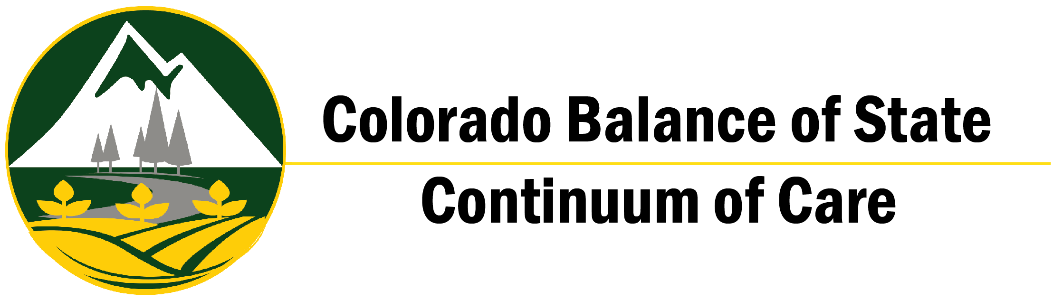 January 28th, 2020 Sheltered Point-in-Time (PIT) CountCOVER SHEET(Please attach completed surveys to this form)Program type (Mark X next to program type and use a separate cover sheet for each program type):____ Emergency Shelter				____ Transitional Housing____ Permanent Supportive Housing		____ Rapid RehousingContact person (for questions about the attached survey forms):Please use a separate cover sheet for each housing program and return all the survey forms to your local PIT Coordinator. Name of Program Surveyed:  City & County of Program:  Contact Name:    Contact E-mail:Number of Sheltered Survey Forms Attached (Per Program):  